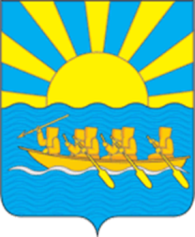 МУНИЦИПАЛЬНОЕ БЮДЖЕТНОЕ ОБЩЕОБРАЗОВАТЕЛЬНОЕ УЧРЕЖДЕНИЕ«СРЕДНЯЯ ОБЩЕОБРАЗОВАТЕЛЬНАЯ ШКОЛА СЕЛА ЛОРИНО»689315, Россия, Чукотский автономный округ, с. Лорино, ул. Челюскинцев 14,тел.: (427)36-93- 3-34, факс 3-18, E-mail: schoollorino@mail.ruСеминар-практикум с элементами тренинга по теме: «Профессиональное «выгорание» педагога: причины, коррекция и профилактика»В течение последних десятилетий особенно острой стала проблема сохранения психического здоровья педагога в образовательном учреждении. Переход современных образовательных организаций на личностно ориентированные модели образования, введение системы оценки качества обуславливает повышение требований к личности педагога, его роли как субъекта образовательных отношений. В практике образовательных учреждений возникает проблема профессиональной деформации как отражения личностных противоречий между требуемой от педагога мобилизацией и наличием внутренних энергоресурсов, вызывающих достаточно устойчивые отрицательные психические состояния, проявляющиеся в перенапряжении и переутомлении, что приводит к формированию синдрома эмоционального выгорания в профессиональной деятельности, возникновению невротических расстройств, психосоматических заболеваний.В связи с этим организация работы по сохранению психического здоровья педагогов является одной из наиболее актуальных задач современной системы образования, а проблема эмоциональной саморегуляции – одной из важнейших психолого-педагогических проблем, актуальных для личностного и профессионального развития современного педагога.Цель: Профилактика профессионального профессионального выгорания педагоговЗадачи:Актуализировать знания участников по  теме проблемы;Систематизировать знания о профессиональном выгорании и причинах, вызывающих данный синдром;Провести самодиагностику состояния  П.В.; Ознакомить   с  техниками   и принципами  помощи при СПВ.Участники программы: педагоги Предполагаемые результаты:1.Повышение уровня информационно-теоретической компетентности педагогов.2. Активизация личностных ресурсов.3.Овладение педагогами  приемами саморегуляции негативных эмоциональных состояний.4.Снижение уровня тревожности, эмоциональной напряженности, утомления. 5.Повышение самооценки, стрессоустойчивости, работоспособности, развитие чувства эмпатии.Время: примерно 1-1,5 ч. Тематическое планирование ОргмоментПритча «ИСПОЛНЕНИЕ МОИХ ЖЕЛАНИЙ»- Алло, здравствуйте! Могу я поговорить с Богом?- Здравствуйте! Соединяю!- Здравствуй, Душа моя! Я внимательно слушаю тебя!- Господи, прошу Тебя, исполни мои желания!- Конечно, дорогая, все, что угодно! Но сначала, я тебя соединю с отделомисполненных желаний: постарайся понять, какие ошибки ты допускала в прошлом!… Металлический голос в трубке: “Подождите, пожалуйста, Вас соединяют с оператором отдела исполненных желаний” … Жду…- Приветствую Вас! Что бы Вы хотели узнать?- Здравствуйте! Меня к вам перенаправил Господь и сказал, что прежде чемзагадывать новые желания, хорошо бы прослушать прежние.- Понятно, минуточку… А, вот! Все желания души. Вы слушаете?- Да, внимательно.- Начинаем с последнего года:1) Надоела эта работа! ( исполнено: “работа надоела!”)2) Муж не обращает внимания! ( исполнено: “не обращает!”)3) Ой, мне бы немного денег! ( исполнено: денег – немного)4) Подруги – дуры! ( исполнено: они – дуры)5) Мне бы хоть какую-нибудь квартирку! ( исполнено: на 10 этаже под самойкрышей, крыша течет. Просила ведь - “какую-нибудь”)6) Мне бы хоть какую-нибудь маленькую машинку! ( исполнено: получи “Запорожец”)7) Ой, ну хоть бы в отпуск, хоть куда-нибудь ( исполнено: к свекрови на дачу, ей как раз рабочая сила нужна)8) Ну что такое, никто цветов не подарит ( исполнено: не подарит)Продолжать? Здесь примерно на год чтения!- Нет, нет, все поняла! Перенесите мой звонок на Творца!- Господи, я все поняла! А сейчас я хочу как следует подумать. Можно мне перезвонить попозже?Смешок в трубке…- Конечно, дорогая Душа моя… Когда угодно!Практическое задание 1: Мозговой штурм «Профессиональное выгорание – это...»Цель: настрой на умственную деятельность, подготовка к групповой работе, активизация личного опыта, выражение собственных установок, чувств; сплочение, осознание возможности позитивного выхода при наличии мотивации; выработка групповых стратегий решения проблемы. Предполагается, что будут названы: раздражительность, тревожность,  уныние, подавленность,  апатия, разочарование,  эмоциональная сухость педагога.  А также на уровне чувств: усталость от всего,  подавленность,  незащищенность, отсутствие желаний,  страх ошибок,  страх неопределенных неконтролируемых ситуаций, страх показаться недостаточно сильным, недостаточно совершенным.На уровне мыслей это могут быть рассуждения о несправедливости действий в отношении себя, незаслуженности своего положения в обществе, недостаточной оцененности окружающими собственных трудовых усилий,  о собственном несовершенстве  и т.д.Таким образом, мы приходим к  такой схеме, которая собственно говоря и отражает современные представления о синдроме профессионального выгорания.Практическое задание 4:Упражнение «Стратегии самопомощи»  Педагогам предлагается записать 10 приятных для них дел, доставляющих им удовольствие (т.е. ответить на вопрос «Что мне доставляет удовольствие?»). Далее данный список необходимо проранжировать  по степени удовольствия, доступности и частоте использования, что позволит выбрать наиболее приятные и доступные занятия. Участники по очереди называют самый оптимальный способ восстановления психоэмоционального состояния. В процессе обсуждения составляется список способов борьбы с негативными эмоциями. Полученный список корректируется и дополняется педагогом-психологом.Примерный перечень способов эффективной саморегуляции:смех, улыбка, юмор;размышления о хорошем, приятном;различные движения типа потягивания, расслабления мышц;рассматривание цветов в помещении, пейзажа за окном;вдыхание свежего воздуха;чтение стихов;высказывание похвалы, комплиментов кому-либо просто так;прослушивание спокойной, тихой музыки;общение с супругом (гой), детьми, внуками;рукоделие;общение с искусством.В результате обсуждения можно сделать вывод, что педагоги имеют возможность к саморегуляции, но, по разным причинам этого не делают.Умение позаботиться о собственном эмоциональном состоянии (умение удовлетворять свои потребности, умение их слышать, быть открытым себе, жить здесь и сейчас, видеть  стакан  всегда наполовину полным) – это умения, которые требуют новых форм поведения и нестандартных решений и действий. Практически все трудности – внутренние, психологические, субъективные, личные. Это наши ограничения, которые следует преодолеть. Это есть такие "трудности самоорганизации", как нерешительность, сомнения, лень, негативные эмоции, неблагоприятные состояния, соблазны ухода от решения. Личная сила человека в ресурсе преодоления состоит в его способности опираться в своих действиях на реальный, конкретный, яркий, точный образ желаемого достижения — образ желаемого состояния. Самый надежный источник ресурса - вы сами, ибо всё, что вам нужно, в вас уже давно есть. Важно только уметь этим вовремя воспользоваться.И, конечно же, не забывайте про САМОВНУШЕНИЕ И САМОПООЩРЕНИЕНаходите возможность хвалить себя в течение рабочего дня не менее 3–5 раз.Удачи Вам и никогда не выгорать на работе!И.о.директора школы:                                         Р.А.Ильина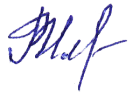 №Тема этапа	Задачи этапа	Время1.Организационный момент	Встреча участников. Приветствие. Притча «Исполнение желаний»1 мин.2.Практическое задание 1: Мозговой штурм «Профессиональное выгорание – это...»Настрой на деятельность, подготовка к групповой работе, активизация личного опыта, выражение собственных установок, чувств; сплочение, осознание возможности позитивного выхода при наличии мотивации; выработка групповых стратегий решения проблемы15 минВыход на тему семинараДобиться того, что бы участники семинара сами вышли на тему семинара.2 мин3.Теоретическая часть: показ слайда.Определение «синдром профессионального выгорания»; проблема, опасность, симптомы, чувства, мысли, действия, проявление синдрома, ситуации, влияющие на появление15 мин4.Практическое задание 2:«Диагностика профессионального выгорания»  Методика К. Маслач и С. Джексон, адаптация Водопьянова Н.Е.10 мин5.Практическое задание 3:«Ловец блага»Цель:   развивать умения позитивного отношения к жизненным ситуациям. 5 мин6.Практическое задание 4: «Стратегия самопомощи»Цель: снятие напряжения, получение психологической поддержки.10 мин7.Заключительная часть: практические рекомендации Личные качества, позволяющие не выгореть. Принципы помощи при СПВ. Выдача памяток.15 мин8.РефлексияЯ научился...Я узнал, что...Я нашел подтверждение тому, что...Я обнаружил, что...Я был удивлен тем, что...Мне нравится, что...Я был разочарован тем, что... Самым важным для меня было..5 мин